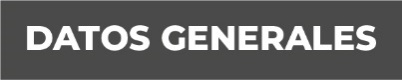 Nombre Lic. Laura Vázquez AlducinGrado de Escolaridad  Maestría  en Derecho ConstitucionalCédula Profesional (Licenciatura)   4826388Teléfono de Oficina 228-135-2000. Ext.1020Correo Electrónico: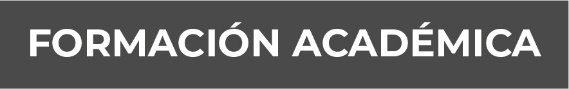 2001-2005Universidad  Veracruzana. Estudios de Licenciatura en DerechoDiplomado Práctico de Amparo y de los Recursos Ordinarios en los Juicios Naturales, por , en , VeracruzMaestría   en Derecho constitucional Penal, por el    Centro  Veracruzano   de Investigación y Postgrado. Trayectoria Profesional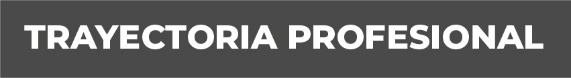 2018  a la fechaFiscal Especializado en la Unidad Especializada en Combate al Secuestro, sede Xalapa, Veracruz.2014 a  2018Fiscal Especializado en la Unidad Especializada en Combate al Secuestro, sede Córdoba, Veracruz.2010-2014Secretaria del Ministerio Público  de la Procuraduría General de Justicia  en  el Estado adscrita   al  ministerio público Sector Norte  de  Córdoba, Veracruz2006-2010Secretaria del Ministerio Público  de la Procuraduría General de Justicia  en  el Estado adscrita   al  ministerio público de Fortín de  las Flores, Veracruz.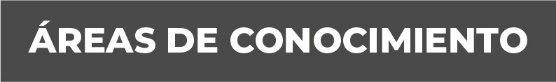 Derecho PenalDerecho FiscalDerecho CivilDerecho AgrarioDerecho Constitucional